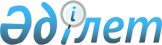 О внесении изменений в состав Консультативного комитета по финансовым рынкамРаспоряжение Коллегии Евразийской экономической комиссии от 28 февраля 2017 года № 16

      1. Внести в состав Консультативного комитета по финансовым рынкам, утвержденный Решением Коллегии Евразийской экономической комиссии от 25 октября 2012 г. № 199, следующие изменения: 



      а) включить в состав Консультативного комитета следующих лиц: 

                       От Республики Казахстан 

      б) указать новую должность члена Консультативного комитета: 

      в) исключить из состава Консультативного комитета Жантасова Т.Б., Умытбаева Б.А. и Орозбаеву Л.Д. 



      2. Настоящее распоряжение вступает в силу с даты его опубликования на официальном сайте Евразийского экономического союза.      Председатель Коллегии 

      Евразийской экономической 

      комиссии                                   Т. Саркисян 
					© 2012. РГП на ПХВ «Институт законодательства и правовой информации Республики Казахстан» Министерства юстиции Республики Казахстан
				Абдуалиева Меруерт Кулмуратовна -заместитель директора Департамента международной экономической интеграции Министерства национальной экономики Республики Казахстан Жунусова Дана Бейсеновна-заместитель председателя правления Национальной палаты предпринимателей Республики Казахстан «Атамекен» Куразов Анархан Туретаевич -директор Представительства Национальной палаты предпринимателей Республики Казахстан «Атамекен» в Российской Федерации От Кыргызской РеспубликиОт Кыргызской РеспубликиОт Кыргызской РеспубликиДавлеталиев Азамат Салкынбекович -начальник Управления денежно-кредитных операций Национального банка Кыргызской Республики Джусупов Тимур Джолчуевич-член Правления Национального банка Кыргызской РеспубликиСулайманбекова Жылдыз Сагыналиевна -начальник Управления методологии надзора и лицензирования Национального банка Кыргызской Республики От Российской ФедерацииОт Российской ФедерацииОт Российской ФедерацииМедина Елизавета Владимировна-начальник отдела взаимодействия с иностранными регуляторами и международными организациями Департамента развития финансовых рынков Центрального банка Российской Федерации; Ненахова Елена Сергеевна -заместитель руководителя Службы по защите прав потребителей финансовых услуг и миноритарных акционеров Центрального банка Российской Федерации; 